                                                    ΠΡΟΣΚΛΗΣΗ ΕΚΔΗΛΩΣΗΣ ΕΝΔΙΑΦΕΡΟΝΤΟΣ              			     (Υ   Π  Ο  Δ  Ε  Ι  Γ  Μ  Α)Σας υπενθυμίζουμε ότι:α) η προσφορά κατατίθεται κλειστή σε έντυπη μορφή (ή με email tterzoglou@isa.edu.gr) στο σχολείο υπ όψιν Κα. Τερζόγλου, Κος. Παπαθεοχάρηςβ) με κάθε προσφορά κατατίθεται από το ταξιδιωτικό γραφείο απαραιτήτως και Υπεύθυνη Δήλωση ότι διαθέτει βεβαίωση συνδρομής των νόμιμων προϋποθέσεων λειτουργίας τουριστικού γραφείου, η οποία βρίσκεται σε ισχύ.γ) Βεβαίωση ότι το Ταξιδιωτικό Γραφείο έχει στη διάθεσή του τη διαθεσιμότητα δωματίων  και αεροπορικών εισιτηρίων. Μετά την ανάθεση, θα χρειαστούμε να μας καταθέσει την επιβεβαίωση κράτησης δωματίων  και αεροπορικών εισιτηρίων .δ) Θα γίνει παρακράτηση του 20% του συνολικού ποσού ως εγγύηση, το οποίο θα αποδοθεί την επομένη της επιστροφής.ε) η επιτροπή, πέραν της τιμής, θα συνεκτιμήσει την ποιότητα των προσφερομένων παροχών, την παρεχόμενη ασφάλεια και εγγυήσεις για όσα επικαλείται,  για να επιλέξει την πλέον συμφέρουσα, ποιοτικά και οικονομικά  προσφορά.στ) στις προσφορές να αναφέρονται αναλυτικά τα έξοδα δημοτικών φόρων και εισόδων Μουσείων.ζ) οι προσφορές που δεν θα έχουν τα απαραίτητα δικαιολογητικά θα αποκλειστούν.Παρακαλούμε όσα τουριστικά γραφεία καταθέσουν τις προσφορές τους να  μείνουν σε αυτά τα οποία ζητούμε προκειμένου να είναι συγκρίσιμες οι προσφορές.                           Η ΔΙΕΥΘΥΝΤΡΙΑ                              ΤΣΙΜΠΙΡΙΔΗ ΧΡΙΣΤΙΝΑ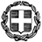 ΕΛΛΗΝΙΚΗ ΔΗΜΟΚΡΑΤΙΑΥΠΟΥΡΓΕΙΟ  ΠΑΙΔΕΙΑΣ ΚΑΙ ΘΡΗΣΚΕΥΜΑΤΩΝ- - - - -ΠΕΡΙΦΕΡΕΙΑΚΗ Δ/ΝΣΗ Π.Ε. ΚΑΙ Δ.Ε. ΑΤΤΙΚΗΣΔΙΕΥΘΥΝΣΗ ΔΕΥΤΕΡΟΒΑΘΜΙΑΣ ΕΚΠΑΙΔΕΥΣΗΣΒ΄ ΑΘΗΝΑΣINTERNATIONAL SCHOOL OF ATHENSΑΡΤΕΜΙΔΟΣ 42 & ΞΕΝΙΑΣ14562 ΚΗΦΙΣΙΑΤηλ: 210 6233 888Φαξ: 210 6233 160Email: tterzoglou@isa.edu.gr                                                                                                                 Ημερομηνία…30.10.2023……..Αρ. Πρ……138……ΠΡΟΣ:  Τουριστικά Γραφεία(μέσω ιστοσελίδας Δ.Δ.Ε. Β΄ Αθήνας)1ΣΧΟΛΕΙΟInternational School of Athens2ΠΡΟΟΡΙΣΜΟΣ/ΟΙ-ΗΜΕΡΟΜΗΝΙΑ ΑΝΑΧΩΡΗΣΗΣ ΚΑΙ ΕΠΙΣΤΡΟΦΗΣΓΕΝΕΥΗ (CERN),  ΖΥΡΙΧΗΗΜΕΡΟΜΗΝΙΑ ΑΝΑΧΩΡΗΣΗΣ: 12-12-2023 ΠΡΩΙΝΗ ΠΤΗΣΗ ΓΙΑ ΖΥΡΙΧΗ ΗΜΕΡΟΜΗΝΙΑ ΕΠΙΣΤΡΟΦΗΣ: 16-12-2023 ΒΡΑΔΥΝΗ ΠΤΗΣΗ ΑΠΟ Milano ΓΙΑ ΑΘΗΝΑ(5 ΗΜΕΡΕΣ/ 4 ΔΙΑΝΥΚΤΕΡΕΥΣΕΙΣ)3ΠΡΟΒΛΕΠΟΜΕΝΟΣ ΑΡΙΘΜΟΣ ΣΥΜΜΕΤΕΧΟΝΤΩΝ(ΜΑΘΗΤΕΣ-ΚΑΘΗΓΗΤΕΣ)49 ΜΑΘΗΤΕΣ/ΤΡΙΕΣ 5 ΣΥΝΟΔΟΙ ΕΚΠΑΙΔΕΥΤΙΚΟΙ.4ΜΕΤΑΦΟΡΙΚΟ ΜΕΣΟ/Α-ΠΡΟΣΘΕΤΕΣ ΠΡΟΔΙΑΓΡΑΦΕΣΤΟΥΡΙΣΤΙΚΟ ΛΕΩΦΟΡΕΙΟ, ΚΑΙ ΑΕΡΟΠΛΑΝΟ  ΛΕΩΦΟΡΕΙΟ ΓΙΑ ΟΛΗ ΤΗ ΔΙΑΡΚΕΙΑ ΤΗΣ ΕΚΔΡΟΜΗΣ ΜΑΣ ΣΤΟ ΕΞΩΤΕΡΙΚΟ (ΜΕ ΒΑΣΗ ΤΟ ΠΡΟΓΡΑΜΜΑ ΜΑΣ) ΜΕΤΑΦΟΡΆ ΜΕ ΤΟ ΛΕΩΦΟΡΕΙΟ ΑΠΌ ΖΥΡΙΧΗ ΣΕ ΜΙΛΑΝΟ στις 16.12.20235ΚΑΤΗΓΟΡΙΑ ΚΑΤΑΛΥΜΑΤΟΣ-ΠΡΟΣΘΕΤΕΣ ΠΡΟΔΙΑΓΡΑΦΕΣ(ΜΟΝΟΚΛΙΝΑ/ΔΙΚΛΙΝΑ/ΤΡΙΚΛΙΝΑ-ΠΡΩΙΝΟ Ή ΗΜΙΔΙΑΤΡΟΦΗ) ΞΕΝΟΔΟΧΕΙΟ (04 διανυκτερεύσεις)  ΚΑΤΗΓΟΡΙΑΣ 4*,  ΣΤΗΝ ΕΥΡΥΤΕΡΗ ΠΕΡΙΟΧΗ ΤΗΣ ΓΕΝΕΥΗΣ ΜΕ ΠΡΩΙΝΟ ΜΠΟΥΦΕ ΚΑΙ ΒΡΑΔΙΝΟ ΓΕΥΜΑ ΕΝΤΟΣ Η΄ ΕΚΤΟΣ ΞΕΝΟΔΟΧΕΙΟΥ. ΤΡΙΚΛΙΝΑ ΚΑΤΑ ΒΑΣΗ ΔΩΜΑΤΙΑ ΓΙΑ ΤΟΥΣ ΜΑΘΗΤΕΣ & ΜΟΝΟΚΛΙΝΑ ΓΙΑ ΤΟΥΣ ΚΑΘΗΓΗΤΕΣ Σημαντικό: τα δωμάτια να βρίσκονται όλα στον ίδιο όροφο ή στην ίδια πτέρυγα.6ΛΟΙΠΕΣ ΥΠΗΡΕΣΙΕΣ (ΠΡΟΓΡΑΜΜΑ, ΠΑΡΑΚΟΛΟΥΘΗΣΗ ΕΚΔΗΛΩΣΕΩΝ, ΕΠΙΣΚΕΨΗ ΧΩΡΩΝ, ΓΕΥΜΑΤΑ κ.τ.λ.))ΠΡΟΓΡΑΜΜΑΤΙΣΜΕΝΗ ΕΠΙΣΚΕΨΗ ΣΤΟ ESRF ΣΤΙΣ 13-03-2023 (μετακινήσεις μέσα στο ESRF σύμφωνα με το πρόγραμμα).ΠΡΟΓΡΑΜΜΑΤΙΣΜΕΝΗ ΕΠΙΣΚΕΨΗ ΣΤΟ CERN ΣΤΙΣ 14-03-2023 (μετακινήσεις μέσα στο CERN σύμφωνα με το πρόγραμμα).ΤΙΣ ΥΠΟΛΟΙΠΕΣ ΜΕΡΕΣ : ΕΠΙΣΚΕΨΕΙΣ / ΞΕΝΑΓΗΣΕΙΣ ΣΕ ΠΕΡΙΟΧΕΣ ΠΟΛΙΤΙΣΤΙΚΟΥ ΚΑΙ ΠΕΡΙΒΑΛΛΟΝΤΙΚΟΥ ΕΝΔΙΑΦΕΡΟΝΤΟΣ(ΕΝΔΕΙΚΤΙΚΑ: ΓΕΝΕΥΗ, ΛΩΖΑΝΗ, Γιερενομπλ, ΖΥΡΙΧΗ, ΣΑΜΟΝΙ, ΑΝΑΛΟΓΑ ΜΕ ΤΟ ΧΡΟΝΙΚΟ ΠΕΡΙΘΩΡΙΟ) Μεταφορές, εκδρομές με κλιματιζόμενο σύγχρονο πούλμαν στην αποκλειστική διάθεση του Σχολείου μας σε όλη τη διάρκεια της εκδρομής. Το λεωφορείο να διαθέτει όλες τις προβλεπόμενες από την κείμενη ελληνική νομοθεσία προδιαγραφές (έγγραφα καταλληλότητας των οχημάτων, επαγγελματική άδεια οδήγησης, ελαστικά σε καλή κατάσταση κ.λ.π.) καθώς και τις προϋποθέσεις ασφαλείας για μετακίνηση μαθητών (ζώνες ασφαλείας, έμπειρους οδηγούς κ.λπ.) Να περιλαμβάνονται όλα τα έξοδα του λεωφορείου, είσοδοι πόλεων, διόδια, parking.και αντιστρόφως κατά την επιστροφή.7ΥΠΟΧΡΕΩΤΙΚΗ ΑΣΦΑΛΙΣΗ ΕΠΑΓΓΕΛΜΑΤΙΚΗΣ ΑΣΤΙΚΗΣ ΕΥΘΥΝΗΣ ΔΙΟΡΓΑΝΩΤΗΝΑΙ8ΠΡΟΣΘΕΤΗ ΠΡΟΑΙΡΕΤΙΚΗ ΑΣΦΑΛΙΣΗ ΚΑΛΥΨΗΣΕΞΟΔΩΝ ΣΕ ΠΕΡΙΠΤΩΣΗ ΑΤΥΧΗΜΑΤΟΣ  Ή ΑΣΘΕΝΕΙΑΣ (ΤΑΞΙΔΙΩΤΙΚΗ ΑΣΦΑΛΙΣΗ)ΝΑΙ9ΤΕΛΙΚΗ ΣΥΝΟΛΙΚΗ ΤΙΜΗ ΟΡΓΑΝΩΜΕΝΟΥ ΤΑΞΙΔΙΟΥ(ΣΥΜΠΕΡΙΛΑΜΒΑΝΟΜΕΝΟΥ  Φ.Π.Α.)ΝΑΙ10ΕΠΙΒΑΡΥΝΣΗ ΑΝΑ ΜΑΘΗΤΗ (ΣΥΜΠΕΡΙΛΑΜΒΑΝΟΜΕΝΟΥ Φ.Π.Α.)ΝΑΙ11ΚΑΤΑΛΗΚΤΙΚΗ ΗΜΕΡΟΜΗΝΙΑ ΚΑΙ ΩΡΑ ΥΠΟΒΟΛΗΣ ΠΡΟΣΦΟΡΑΣΤρίτη  07-11-2023  ΚΑΙ ΩΡΑ 12.00 MΜ12ΗΜΕΡΟΜΗΝΙΑ ΚΑΙ ΩΡΑ ΑΝΟΙΓΜΑΤΟΣ ΠΡΟΣΦΟΡΩΝΤρίτη  07-11-2023   ΚΑΙ ΩΡΑ 15.00 MΜ